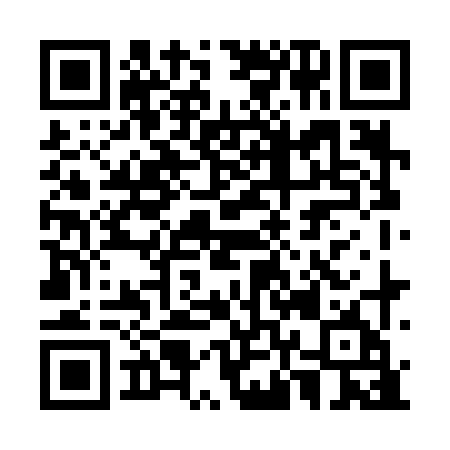 Ramadan times for Ciudad del Este, ParaguayMon 11 Mar 2024 - Wed 10 Apr 2024High Latitude Method: NonePrayer Calculation Method: Muslim World LeagueAsar Calculation Method: ShafiPrayer times provided by https://www.salahtimes.comDateDayFajrSuhurSunriseDhuhrAsrIftarMaghribIsha11Mon5:215:216:3812:484:166:586:588:1112Tue5:225:226:3912:484:166:576:578:0913Wed5:225:226:3912:484:166:566:568:0814Thu5:235:236:4012:474:156:556:558:0715Fri5:235:236:4012:474:156:546:548:0616Sat5:245:246:4012:474:146:536:538:0517Sun5:245:246:4112:474:146:526:528:0418Mon5:255:256:4112:464:136:516:518:0319Tue5:255:256:4212:464:136:506:508:0220Wed5:265:266:4212:464:126:496:498:0121Thu5:265:266:4312:454:116:486:488:0022Fri5:275:276:4312:454:116:476:477:5823Sat5:275:276:4412:454:106:466:467:5724Sun4:284:285:4411:453:105:455:456:5625Mon4:284:285:4511:443:095:445:446:5526Tue4:294:295:4511:443:095:425:426:5427Wed4:294:295:4511:443:085:415:416:5328Thu4:304:305:4611:433:075:405:406:5229Fri4:304:305:4611:433:075:395:396:5130Sat4:314:315:4711:433:065:385:386:5031Sun4:314:315:4711:423:055:375:376:491Mon4:324:325:4811:423:055:365:366:482Tue4:324:325:4811:423:045:355:356:473Wed4:324:325:4911:423:045:345:346:464Thu4:334:335:4911:413:035:335:336:455Fri4:334:335:4911:413:025:325:326:446Sat4:344:345:5011:413:025:315:316:437Sun4:344:345:5011:403:015:305:306:428Mon4:344:345:5111:403:005:295:296:419Tue4:354:355:5111:403:005:285:286:4010Wed4:354:355:5211:402:595:275:276:39